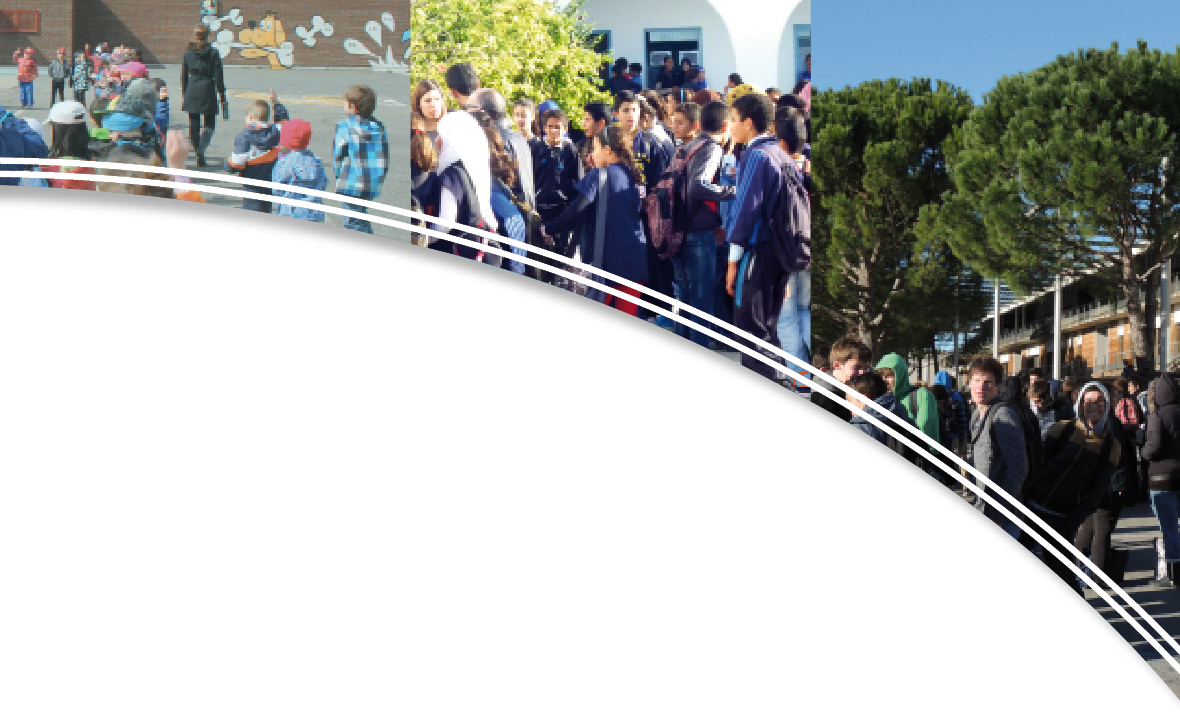 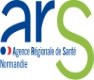 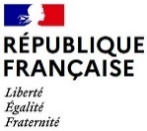 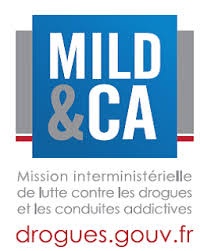 Porteur de l’action :       Identification du projet Intitulé de l’action :        I. Budget de l’action – prévisionnel 2023-2025Ce budget doit être établi en prenant en compte l’ensemble des coûts directs et indirects et l’ensemble des ressources affectées à l’actionA Remplir obligatoirementNature et objet des postes de dépenses les plus significatifs (honoraires de prestataires, déplacements, salaires, etc) :+ Joindre les devis des prestatairesEst-il prévu une participation financière des bénéficiaires (ou du public visé) de l’action ?Pratiques tarifaires appliquées à l’action (gratuité, tarifs modulés, barème, prix unique, etc.) :Règles de répartition des charges indirectes affectées à l'action subventionnée (exemple : quote-part ou pourcentage des loyers, des salaires, etc.) :Quelles sont les contributions volontaires en nature affectées à la réalisation du projet ou de l'action subventionnée ?Autres observations sur le budget prévisionnel de l’opération :II. compte rendu financier de L'ACTIONDonnées chiffrées 2022A Remplir obligatoirementRègles de répartition des charges indirectes affectées à l'action subventionnée (exemple : quote-part ou pourcentage des loyers, des salaires, etc.) :Expliquer et justifier les écarts significatifs éventuels entre le budget prévisionnel de l’action et le budget final exécuté :Contributions volontaires en nature affectées à la réalisation du projet ou de l'action subventionnée:Observations à formuler sur le compte-rendu financier de l’opération subventionnée :Je soussigné(e), (nom et prénom),      	représentant(e) légal(e) de l’association (ou de la structure)      Certifie exactes les informations du présent compte rendu.Fait, le       à      Signature obligatoire.			Signature obligatoireIII.      Attestation sur l’honneurCette fiche doit obligatoirement être remplie pour toute demandeJe soussigné(e), (nom et prénom),      	représentant(e) légal(e) de la structure,      Certifie exactes les informations du présent dossier, notamment la mention de l’ensemble des demandes de subvention introduites auprès d’autres financeurs publics ;Demande une subvention de :      € à l’Agence Régionale de Santé.précise que cette subvention, si elle est accordée, devra être versée au compte bancaire suivant :Nom du titulaire du compte :      Banque :      Domiciliation :      IBAN - Identifiant international de compte :       BIC – Identifiant international de l’Etablissement :      Fait le,        à      Signature obligatoireCode BanqueCode guichetNuméro de CompteClé RIB